Консультация «Экономическое воспитание дошкольников»Ст. воспитатель: М. В. СушкоЭкономика – это особый мир со своими законами и проблемами. Он сложен, интересен и загадочен, а главное – открыт для всех. Быть вне экономики невозможно. Древние греки экономикой называли искусство ведения домашнего хозяйства. В современной экономической литературе дается более широкое определение: «Экономика – это взаимодействие человека с природой, с окружающей его средой в интересах обеспечения жизненного пространства, существования и развития человека и человеческого общества». Экономика учит, как распорядиться имеющимися ограниченными ресурсами для удовлетворения безграничных потребностей людей. Приобщение ребенка к миру экономической действительности – одна из сложных и в то же время важных проблем. Сегодня – это предмет специальных исследований в школьной и дошкольной педагогике.Ввести ребенка дошкольного возраста в мир экономики необходимо. Детей интересуют очень многие вопросы экономического характера. И чем чаще дети соприкасаются с социальной действительностью, бытом, тем больше возникает у них вопросов. Самыми распространенными среди них являются: потребность – возможность, товар – цена, работа – заработанная плата, банк – валюта. Самыми «непонятными» – всё ли можно купить за папину зарплату, почему мама не может купить понравившуюся игрушку, почему дома нет денег.  Очень часто в речи детей можно слышать слова: реклама, валюта, обмен, бизнесмен, рынок и другие, смысл которых дети не понимают и поэтому употребляют не по назначению. Экономическая любознательность детей закономерна, ведь экономические отношения пронизывают все сферы жизнедеятельности людей и прежде всего быт семьи, где ребенок на каждом шагу сталкивается с экономическими проблемами, обсуждаемыми членами его семьи. Вместе с родителями он ходит в магазин, а иногда и сам делает покупки, приобретая, тем самым, определенный экономический опыт. Дети получают начальные сведения об экономике своего города, о профессиях, связанных с экономикой и бизнесом, о продукции, выпускаемой на предприятиях, и трудовых действиях по ее изготовлению и реализации, учатся уважать людей, которые трудятся и честно зарабатывают свои деньги. Процесс экономического воспитания реализуется через различные формы его организации.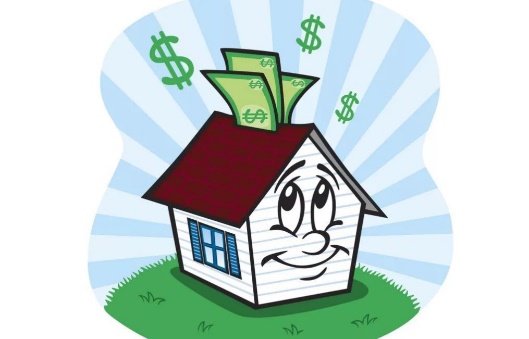 Методы, приемы и средства обучения экономическому воспитанию дошкольников:1. Специально организованное обучениеСодержание образования сегодня ориентировано не только на формирование определённых представлений, развитие умений, но и на усвоение ребёнком способов познания, саморазвития, ориентацию в окружающем мире. Процесс формирования элементарных экономических представлений у детей старшего дошкольного возраста будет более успешным, если: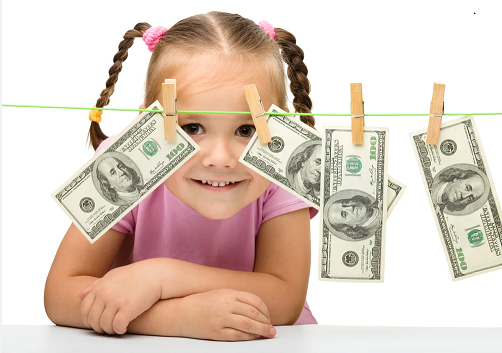 будет выбран системно-деятельностный подход в работе по формированию экономических представлений; образовательный процесс будет строиться на единстве целей, содержания, форм и методов обучения;будет          создана      экономическая    предметно-пространственнаяразвивающая среда;будет разработана и внедрена технология обучения детей элементарным экономическим представлениям, включающая эмоционально-мотивационный, когнитивный, деятельностно-игровой подход.Занятия по формированию основ экономической культуры у детей старшего дошкольного возраста расширяют экономический кругозор, вызывают интерес к экономическим явлениям, расширяют понятийный словарь, воспитывают трудолюбие, бережливость, экономность. Специально организованное обучение, в основе которого находится содержание с элементами экономических представлений, целесообразно проводить в форме занятий-путешествий, занятий-викторин, занятий-игр, занятий-сказок, занятий-экскурсий, занятий-развлечений, занятий-конкурсов, занятий-соревнований. Усвоение ребёнком представлений наилучшим образом происходит при соблюдении принципа системности, комплексности (взаимодополняемости), постепенности и систематичности в усвоении, индивидуализации темпа работы, повторности (цикличности повторения). 2. Художественная литература.Сказка – литературный жанр с огромными дидактическими возможностями.Русские народные сказки: «Лисичка со скалочкой», «Петушок и бобовое зернышко», «Волшебное кольцо»; Братьев Гримм «Горшок каши», С. Аксаков «Аленький цветочек» - дают представление детям о бартере, как обмене одной вещи на другую, без денег.Книга Э. Успенского и И. Агрона «Бизнес крокодила Гены» (гл. 4 «Банк») знакомит детей с новым экономическим понятием - банк, как надежно защищенном месте, где хранятся деньги, и понятием вкладчики банка, как люди, которые хранят свои деньги в банке, и получают за это от него премиюМультфильм «Каникулы в Простоквашино» способствует закреплению знаний детей о деньгах, как цене товара, воспитывает умение делать простейшие умозаключения.Сказка Ш. Перро «Кот в сапогах» дает детям представление об экономическом понятии собственность, закрепляет представление о собственности как о том, что принадлежит человеку.Интересны и удачны авторские сказки, каждая из которых представляет, как бы мини-программу ознакомления детей с экономическими понятиями. Одним из примеров может быть книга Кнышовой Л. В., Меньшиковой О. И., Поповой Т. Л. «Экономика для малышей, или как Миша стал бизнесменом». Дошкольники с интересом слушают истории про Мишу-бизнесмена, наблюдая за судьбами героев, сопереживая им, дошкольник присваивает их опыт, получает значимую информацию о жизни, природе, обществе.Чтение художественной литературы способствует выделению мотивации и поступков героев и характеристике их действий, формирует словарь детей, а главное – дает объяснение многим непонятным экономическим явлениям.Народная сказка воспитывает у детей такие «экономические» качества личности, как трудолюбие, бережливость, расчётливость, практичность. На основе известных сказок составляются проблемные ситуации, решение которых способствует развитию у ребёнка логики, творчества, самостоятельности мышления. 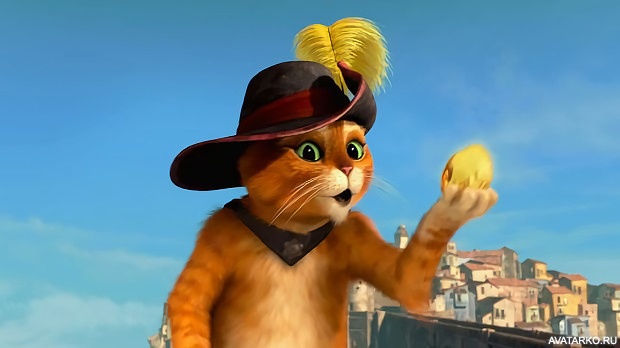 Авторская сказка, содержанием которой является познавательный материал (экономическая, экологическая сказка), придуманная педагогом или детьми, имеет свою специфику. Используя сказочные сюжеты, сказочные мотивы, можно более успешно развивать творческий, интеллектуальный потенциал детей дошкольного возраста. В авторских сказках с экономическим содержанием можно использовать отдельные приемы ТРИЗ, РТВ-технологии: проблемные ситуации, вопросы и задания на развитие самостоятельности, ассоциативности мышления. В познавательной сказке можно предложить детям не только познавательный материал, но и продумать варианты творческих заданий, которые с успехом можно использовать в процессе совместной деятельности воспитателя с детьми или во время различных мероприятий развлекательного характера (праздники, развлечения, конкурсы).3. Дидактические игры экономического содержания:Одной из наиболее эффективных форм работы с детьми в сфере экономического воспитания являются дидактические игры экономического содержания. Они способствуют закреплению и расширению знаний об экономических сферах деятельности взрослых, выработке элементарных практических навыков в сфере экономических отношений.Кроме задач общей целевой направленности, эти игры развивают психические процессы, интеллект ребенка, совершенствуют личностные качества, создают предпосылки для психологической подготовленности к привлечению к экономической сфере деятельности.В игре «Угадай, где продаются» у детей формируется умение соотносить название магазина с товарами, которые в нем продаются; развивается умение обобщать группы предметов.«Магазин игрушек» - дает детям возможность практически осуществить процесс купли-продажи; развивает умение «видеть» товар, место производства, цену (стоимость).Дидактическая игра «Что быстрее купят?» - развивает умение устанавливать зависимость между качеством товара, его ценой (стоимостью) и спросом на него.В игре «Что и когда лучше продавать?» закрепляются знания детей о спросе на товар, о влиянии фактора сезонности (времени года) на реальный спрос.В дидактических играх: «Кем быть?», «Обмен», «Семейный бюджет», «Маленькие покупки» уточняются и закрепляются представления детей о мире экономических явлений, терминах, приобретаются новые экономические знания, умения и навыки. Дошкольники, совершая большое количество действий, учатся реализовывать их в разных условиях, с разными объектами, что повышает прочность и осознанность усвоения знаний.5. Сюжетно-дидактические игрыСделать экономику понятной помогут сюжетно-дидактические игры. Так, играя в профессии, дети постигают смысл труда, воспроизводят трудовые процессы взрослых и одновременно «обучаются» экономике.В сюжетно-ролевых играх моделируются реальные жизненные ситуации: операции купли-продажи, производства и сбыта готовой продукции и др. Соединение учебно-игровой и реальной деятельности наиболее эффективно для усвоения дошкольниками сложных экономических знаний. В играх «Кондитерская фабрика», «Ателье для маленьких красавиц», «Рекламное агентство», «Супермаркет» и др. создаются наиболее благоприятные условия для развития у детей интереса к экономическим знаниям, естественная, приближенная к реальности обстановка, устанавливается психологически адекватная возрасту ситуация общения.Применение этих способов в познавательной и практической деятельности стимулирует поиск, открывает ребенку путь к творчеству. Математические знания можно рассматривать как основу развития у старших дошкольников элементарных экономических представлений.В то же время ознакомление с экономической сферой действительности способствует переходу ребенка от формального усвоения математических знаний к их осознанному применению в новой области.Решая проблемную ситуацию (экономического, математического, экологического содержания) ребенок приобщается к экономической действительности, учиться думать, ориентироваться в окружающем, проявлять инициативу, высказывать собственную и принимать чужую позицию, растет и реализуется его творческий потенциал.Логические и задачи, решаемые детьми на занятиях, сочетают в себе элементы проблемности и занимательности, вызывают напряжение ума, развивают фантазию, воображение и логику рассуждений. Решение таких задач повышает интерес ребенка к экономическим знаниям, учит видеть за названиями и терминами жизнь, красоту мира вещей, природы, людей.Естественное соединение математических и экономических знаний следует осуществлять уже на начальной ступени их изучения.Хорошо, если занятия будут проходить так, чтобы дети не получали «готовых» знаний, а сами делали открытия, узнавали что-то новое, ведь именно радость открытия нового формирует у детей познавательную мотивацию, а преодоление интеллектуальных трудностей развивает волевую сферу.При ознакомлении с деньгами дети узнают, что деньги бывают разными: бумажными (купюры) и металлическими (монеты); что деньги имеют достоинство; узнают, какие деньги имеют хождение на территории нашей страны; что такое валюта. Детям дают понять, что деньги в первую очередь являются средством покупки, платежа; они нужны для удовлетворения потребностей, желаний и нужд человека в условиях рыночных отношений. Кроме того, детям необходимо хорошо усвоить, что деньги зарабатывают взрослые, получают их за свой труд и что очень важно разумно распоряжаться деньгами, делать сбережения. Дети узнают, что заработная плата родителей, пенсии бабушки и дедушки, стипендии старших братьев и сестер, пособия, которые выплачивает государство семьям, являются доходами семьи. А все то, на что семья тратит деньги – это ее расходы. Есть люди богатые и бедные, но тем и другим нужно быть бережливыми.У детей дошкольного возраста формируются представления о товарно-денежных отношениях, о том, что товар является результатом труда взрослых. Закрепляются представления о местах приобретения разных товаров; о том, что он имеет свою цену, что стоимость товара зависит от его качества, от вложенного в него труда, от спроса и предложения; о том, что оплачивают не только товары (предметы и вещи), но и услуги. Педагог делает акцент на то, что не все можно купить за деньги; здоровье, дружба и любовь не продаются, а они очень важны для любого человека.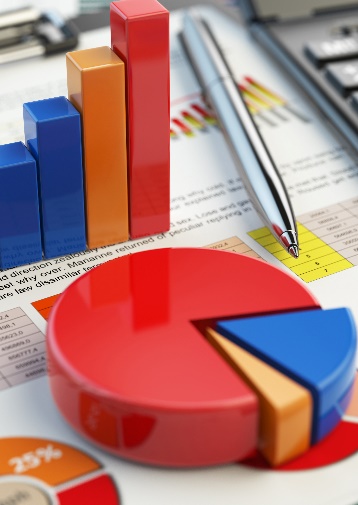 Изучая потребности человека, дети получают представления о том, что он как живое существо, подобно животным и растениям, нуждается в воде, воздухе, тепле, свете, пище. Без них невозможно или очень трудно существовать в течение длительного времени. Человек удовлетворяет эти первейшие жизненные потребности как из естественных, природных источников, так и с помощью экономики, хозяйства.